Анкета удовлетворенность питанием в школеПожалуйста, выберите варианты ответов. Если требуется развернутый ответ или дополнительные пояснения, впишите в специальную строку. Удовлетворяет ли вас система организации питания в школе?  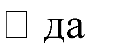 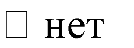 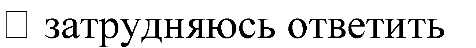 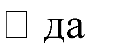 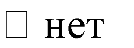 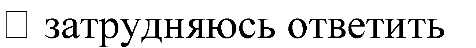 Удовлетворяет ли вас санитарное состояние школьной столовой?  Питаетесь ли ваш ребенок в школьной столовой?  Если нет, то по какой причине?  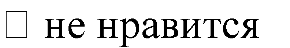 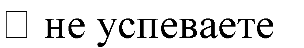 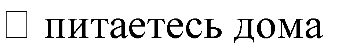 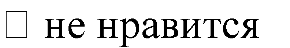 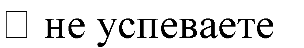 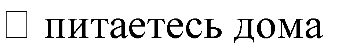 В гимназии  ваш ребенок получает:  -разовое горячее питание (завтрак + обед)  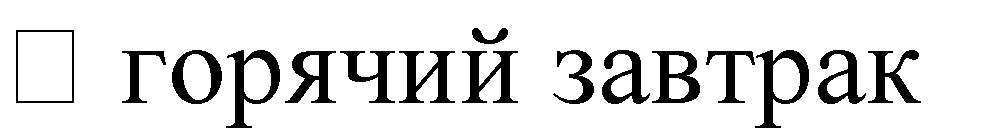 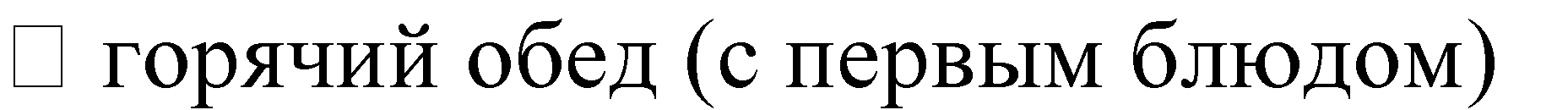 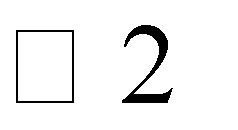 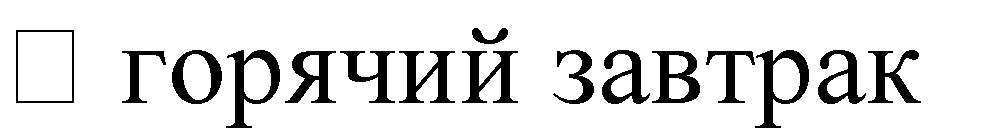 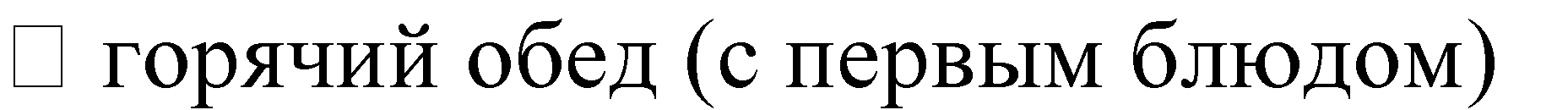 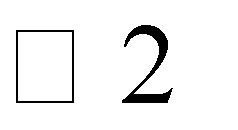 Наедается ли ваш ребенок в столовой?  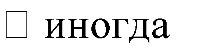 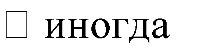 Хватает ли продолжительности перемены для того, чтобы поесть в гимназии?  Нравится ли питание в школьной столовой?  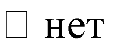 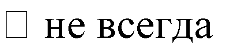 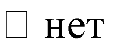 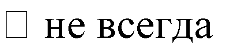 Если не нравится, то почему?  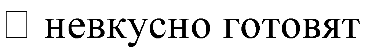 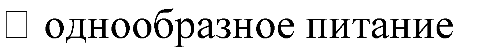 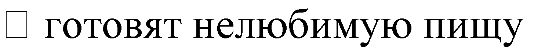 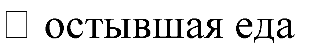 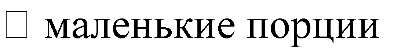 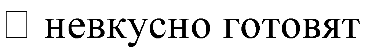 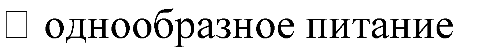 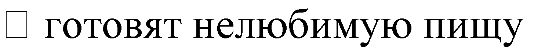 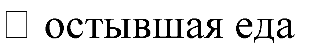 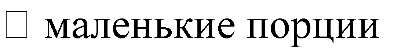 иное___________________________________________________________ 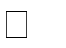 Устраивает меню школьной столовой?  Считаете ли питание в гимназии здоровым и полноценным?  Ваши предложения по изменению меню:  ____________________________________________________________________ ____________________________________________________________________  Ваши предложения по улучшению питания в гимназии:  ____________________________________________________________________ ____________________________________________________________________